Ardeley St Lawrence C of E Primary SchoolNewsletter                                                  14 February 2020Dear Parents,Good news …Well done to these children who were awarded their merit certificate this week. We are proud of them:RED: BronwynORANGE: ElizaGREEN: Dougie, Felix, Gabriel, Harper, Hudson, Isla, Leon, Noah, Abigail, Alex, Ivy, Maddie, Lenny, Laylah, Stan G, Mei, Ryelann.BLUE: Harry, Parker, Lacey, Oscar BWe have had such a busy half term with trips to the pantomime, the farm (muddy!) and Airbus as well as weekly swimming for Year 3 & 4. The children have taken part in lots of science experiments and made some fabulous DT projects, as well as working very hard in English and Maths. They are ready for a rest!We are pleased to welcome Mrs Randall and Mrs Ferrar to our MSA team; they certainly haven’t started in the easiest of weathers!Internet safety…All children were engaged in Safer Internet Day this week on Tuesday 11th February. This year’s theme is based around creating an internet where we are free to be ourselves. This included an assembly and further activities in class. We consider internet safety to be an important part of our Ardeley curriculum. To find out more please visit:https://www.saferinternet.org.uk/safer-internet-day/safer-internet-day-2020/i-am-parent-or-carerhttps://www.thinkuknow.co.uk/   where you will find family orientated activities and resources.Help needed!An early request for donations of crème eggs please, for our Easter knitters! If you are also a keen knitter, then please let Mrs Jones know and she will set you up with a pattern.Events and dates…World Book Day is on Thursday 5 March. This year we have decided on a theme which will hopefully take some of the costume organising pressure away! Our theme will be bedtime stories – children can come in pyjamas/onesies and bring along their favourite bedtime story.Behind the scenes we are organising for our residential visit – we will run a parents meeting before we go; however, kit lists have come out today so that you can get any bits needed over Half Term.We are also planning the day trip for the children not attending the residential. This year we are going to the Celtic Harmony Camp in Hertford, which links in with a lots of the units being studied. Letters will come out soon.Apology…date changeDue to unforeseen circumstances the Leavers’ Service this year has had to be moved to THURSDAY 16 July in the afternoon. Please accept my apologies. Fundraising…The FAS cake sale raised a huge £102, thank you for your support. Mrs Ferrar took two trays of left over cakes to the Hospice, who gratefully received them for their visitors. All the fundraising you have been doing has meant the FAS has just paid for over £700 worth of books for classrooms and the library! Thank you so much!The FAS has joined AmazonSmile, the same Amazon you know. Same products, same prices, same service. Amazon donates 0.5% of the net purchase price of eligible purchases to the charitable organisation of your choice.
Please support your FAS! Simply do your usual amazon shop at smile.amazon.co.uk and choose Friends Of Ardeley School (capital for each word or it won’t find it).
Thank you!Policy updates…We have updated our Behaviour Policy, which is now called our Positive Relationships Policy, focusing on how we develop respectful relationships and encourage children to make amends when things go wrong. This reflects our school value of Hope – that each day is new and we forgive and have a chance to start again. This is on the website to view.We have also developed our new SRE (Sex and Relationships) policy as the Government have made this statutory from September 2020. You will receive a separate letter regarding this, explaining it in more detail and the policy, which has been approved by Governors, is on the website to view. Please do contact us if you have any further questions.Nursery applications open!Our Nursery applications are open. Please do recommend us to your friends – we are always open for tours and enquiries. Application forms are on the website, or can be collected from the office, and applications are made directly to us (not through County). With kind regardsMrs Connolly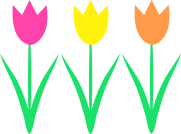 Spring Diary DatesMonday 13 January – 30 March (11 weeks)		Swimming Y3 & 4 Monday 17 – Friday 21 February		Half TermTuesday 10 March		Parent ConsultationsWednesday 11 March		Parent ConsultationsThursday 12 March		FAS Mothers’ Day gift saleFriday 20 March          PM		Mothers’ Day Tea PartyWednesday 1 –Friday 3 April		ResidentialFriday 3 April         2.30pm		End of Term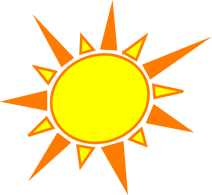 Summer Diary DatesMonday 20 April						Start of TermThursday 7 May						VE Tea PartyFriday 8 May							Bank HolidayMonday 11 May – 14 May					SATS weekThursday 21 May						Sports Day25 – 29 May							Half TermMonday 8 June – 12 June					Phonics testing weekFriday 19 June							Dads’ AfternoonSaturday 27 June						Ardeley FeteThursday 9 July						Transition DayTuesday 14 July						Summer ShowWednesday 15 July						Summer ShowThursday 16 July						Leavers’ Service Friday 17 July	2.30pm					 End of Term